嘉義縣自然史教育館「阿里山觀星生態體驗營」研習實施計畫一、依據：嘉義縣自然史教育館2023年營運計畫辦理。二、目的：為精進教師地球科學之教學實務、強化對天文現象的了解與加深素材的正確應用，特別辦理此項活動。三、指導單位：教育部。四、主辦單位：嘉義縣政府。五、承辦單位：嘉義縣自然史教育館、新港國小。六、研習內容、時間：1研習內容：詳如附件2研習時間：民國112年8/10-8/11日二天七、研習地點：阿里山八、參加對象：嘉義縣教師及眷屬九、報名人數：36人，額滿為止。十、報名時間及方式：即日起請洽嘉義縣自然史教育館親自報名，電話：05-3746554，洪鳳蘭小姐，額滿為止。十一、預期效果：透過實地踏查增進教師專業知識，以利教學提升為目標。十二、參加研習之人員於研習期間給予公假登記。十三、研習證明：參加研習人員全程參與活動者，核發11小時研習時數。十四、為響應政府環保政策，請務必自備環保杯。十五、獎勵：承辦研習工作人員依嘉義縣國民中小學校長教師職員獎勵基準敘獎。十六、經費來源：由教育部經費補助。十七、本計畫奉核定後實施，修正時亦同。研習內容如下：一、活動日期：民國112年8/10-8/11日二天二、收費標準：收費：大人1,700元/小孩1,600元（多退少補，明細如下表。）※只接受現場報名並繳費  (一)包含住宿林務局第一招待所（日式榻榻米通鋪）(二)8/10日中餐、晚餐、8/11早餐、中餐(三)園區接駁巴士(旅客服務中心→沼平車站+小笠原觀星巴士 )。(四)小笠原觀星活動師資及設備(五)二天平安保險意外険200萬, 15歲以下只能保100萬平安險。(六)自然史教育館補助部份:1.嘉義→阿里山遊覽車車資2.天文協會講師費及設備費用三、活動流程內容：如附件四、注意事項:(一)入園時，憑核准公文購買10元優待門票。    (二)夜間高山氣溫下降，也可能會讓水氣下降散開，如果晚上天氣許可，將前往觀星聖地小笠原觀景平台進行夜間星空教學。如果天候不佳，將在阿里山生態館進行室內的天文教學課程。     (三)夜間住宿地點為阿里山森林遊樂區第一員工宿舍，為一日式木造建築，內有6-8人和式隔間通鋪，有棉被、浴室，需自備沐浴用品。若顧慮夜間休息易受他人干擾，可自行攜帶耳塞及眼罩隔絕音量及光線。(四)、自備用品：1.水壺、一天飲用水 2.簡易盥洗用具（毛巾、牙膏、牙刷、換洗衣物等）3.雨具 4.手電筒 5.筆及筆記本 6.口罩及個人常備藥品7.身分證、健保卡 、志工榮譽証※其他注意事項：您對本次活動如有問題請洽 自然史館 洪鳳蘭 電話:3746554   0912745712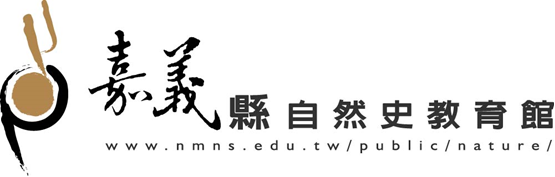 阿里山觀星生態體驗營流程表………………………………………………………………………………………………………………………………………………………報名表項目第一天第二天備註住宿400元門票10元(依公文)早餐100元中餐350元125元晚餐125元交通費300元小笠原接駁車來回120元沼平→旅客中心來回若有其他行程，需自付車錢。保險費77元（大人）、      31元（小孩）日期8/10日(週四)第一天日期8/10日(週四)第一天日期8/10日(週四)第一天日期8/10日(週四)第一天時間地點活動內容備註8:00-8:20自然史館門口報到集合出發08:20-10:20＊車程→前往奮起湖2h10:20-11:20奮起湖老街生態踏查之旅午餐11:30-12:30＊車程→前往阿里山森林遊樂區1h 12:30-12:50阿里山旅客服務中心報到12:50-13:30搭乘電動遊園車→沼平轉運站、步行→阿里山第一員工招待所放置行李13:30-14:00阿里山生態館相見歡,解說資源運用14:00~14:50	阿里山生態館天文主題活動14:50~16:50巨木群步道體驗阿里山生態旅遊協會導覽16:50~17:00	車程搭乘電動遊園車前往旅客服務中心17:00~19:00阿里山車站觀賞日落、晚霞雲海留影、晚餐19:00~20:50車程-小笠原搭乘遊園車至祝山，步行前往小笠原星空探索、望遠鏡觀星、星空合影  21:00~  小笠原搭電動遊園車返回第一招待所日期8/11日(週五)第二天日期8/11日(週五)第二天日期8/11日(週五)第二天日期8/11日(週五)第二天時間地點活動內容備註03:30~04:00第一招待所起床04:00~07:30祝山、對高岳、小笠原搭乘祝山線小火車前往對高岳車站觀賞日出與太陽黑子觀察、合影07:30~09:00享用早餐整理行李09:00~11:00水山步道生態探秘11:00-11:30心得分享與回饋11:30~搭遊園車往旅客服務中心訂便當12:00-13:00享用午餐13:00-15:00大凍山生態之旅15:30~17:00回程17:00自然史館再會~姓名出生年月日身份證字號備註